EXECUTIVE COMMITTEE OF
  THE MULTILATERAL FUND FOR THE
  IMPLEMENTATION OF THE MONTREAL PROTOCOL
Seventy-seventh MeetingMontreal, 28 November - 2 December 2016AddendumUPDATE ON THE STATUS OF IMPLEMENTATION OF THE 2016-2018 CONSOLIDATED BUSINESS PLAN OF THE MULTILATERAL FUNDThis document is being issued to update the information on the total funding submitted by bilateral and implementing agencies to the 77th meeting as at 14 November 2016 with the funding levels as recommended; and resource allocation for 2016 and 2017 based on recommendations and forward commitments associated with new stages I and II of HCFC phase-out management plans.Replace paragraph 2 and Table 2 with the following:2.	Table 2 sets out the approvals at the 76th meeting (amounting to US $30,160,016), the submissions by agency to the 77th meeting (as at 14 November 2016), and the balance of funds from projects in the 2016 business plans, based on the Secretariat’s recommendations on projects submitted to the 77th meeting.Table 2. 2016 consolidated business plan, approvals of the 76th, and recommended to the 77th meetings, and balance by agency (US $)** Including core unit costs.** As at 14 November 2016. Funding requests associated with new stage II of HPMPs for China, India and Jordan, were still under discussion between the Secretariat and the relevant bilateral and implementing agencies.*** See Approved 2015, 2016 2017 and 2018 and proposed 2019 budgets of the Fund Secretariat (UNEP/OzL.Pro/ExCom/77/74).Replace paragraph 6 and Table 4 with the following:6.	The value of the activities approved at the 76th meeting, recommended to the 77th meeting, planned in the 2017 adjusted business plans, and the operation of Secretariat/Executive Committee/Monitoring and evaluation and Treasurer for 2016 and 2017, amounts to US $363,471,908. This amount exceeds the resources available by US $47,448,806 as shown in Table 4. The deficit could be further increased if the value of the interest to be accrued and the contributions to be paid are less than that indicated in the replenishment (i.e. US $491.5 million). Table 4: Resource allocation for 2016 and 2017 (US$)(*) Resources available from the 2015-2017 replenishment approved by the Parties.Add paragraph 8 (bis) and Table 4 (bis) under the section on Forward commitments as follows:8 (bis).	The total amount for existing forward commitments for multi-year agreements (MYAs) for the period 2017 to 2031 is US $113.7 million, assuming that the tranches for new agreements submitted to the 77th meeting will be approved in principle as recommended.Table 4 (bis). Forward commitments (2017-2031) (US $000)*Excluding stage II of the HPMPs for China, India and Jordan, as the cost of the HPMPs are still under discussion. UNITED
NATIONSUNITED
NATIONSEP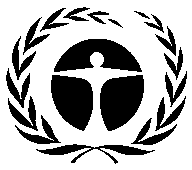 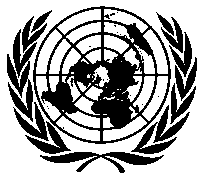 United NationsEnvironmentProgrammeDistr.GENERALUNEP/OzL.Pro/ExCom/77/5/Add.114 November 2016ORIGINAL: ENGLISHBudget itemsTotal value in business plan76th meeting approvals77th meeting recommended**Balance (above)/below business plan levelsBilateral agencies2,349,3141,233,3535,742,630(4,626,669)UNDP45,514,9539,986,96271,275,827(35,747,836)UNEP26,011,4013,796,79618,655,9573,558,648UNIDO64,633,44810,427,96046,272,8657,932,623World Bank36,808,4964,714,94515,681,51116,412,040HCFC phase-out management plan (HPMP) verification reports588,6000302,700285,900Sub-total (agencies)175,906,21230,160,016157,931,490(12,185,294)Secretariat/Executive Committee/Monitoring and Evaluation costs (excluding Canadian counterpart)5,629,6926,351,852***(722,160)Treasurer500,000500,0000Sub-total (standard costs)6,129,69206,851,852(722,160)Total182,035,90430,160,016164,783,342(12,907,454)Description20162017TotalRevised resource allocation (a)*162,223,102153,800,000316,023,102Project costsApprovals at the 76th meeting30,160,01630,160,016Submissions to the 77th meeting157,931,490157,931,490Business plans values161,716,261161,716,261Subtotal project costs (b)188,091,506161,716,261349,807,767Recurrent costsSecretariat/Executive Committee/Monitoring and evaluation6,351,8526,312,28912,664,141Treasurer500,000500,0001,000,000Subtotal recurrent costs (c)6,851,8526,812,28913,664,141Total costs (d) = (b) + (c)194,943,358168,528,550363,471,908Balance (e) = (a) – (d)-32,720,256-14,728,550-47,448,806Description201720182019202020212022202320242025202620302031TotalTranches of approved MYAs after 76th meeting approvals18,24247,6918,14018,5484,733708628278640931125799,869Tranches for new agreements submitted to/recommended for the 77th meeting6,7252,6484,04816621113,798Total with 77th meeting submissions/recommended values18,24254,41610,78822,5964,8999196282786409311257113,667